	Curriculum vitae EDUCATION AND TRAINING                                                                                                                                     PERSONAL SKILLS                    Albanian + English (language)My skills related to the work are very good , especially communicating part earned from my experiences through communication with my foreign friendshipFluent speaker on EnglishCreativeI give importance to the detailsProblem solver	Digital Skills	SELF-ASSESSMENT Digital skills  HYPERLINK "http://europass.cedefop.europa.eu/en/resources/digital-competences"-  HYPERLINK "http://europass.cedefop.europa.eu/en/resources/digital-competences"Self HYPERLINK "http://europass.cedefop.europa.eu/en/resources/digital-competences"- HYPERLINK "http://europass.cedefop.europa.eu/en/resources/digital-competences"assessment grid HYPERLINK "http://europass.cedefop.europa.eu/en/resources/digital-competences"  MS office, MS word, MS excel                        HTML,CSS,BOOTSTRAP,JAVASCRIPT, Wordpress (WooCommerce and Elementor)PERSONAL INFORMATIONSPERSONAL INFORMATIONSBesfort Sherifi  Besfort Sherifi  Besfort Sherifi  Besfort Sherifi  Besfort Sherifi   14,Lepenci, St. 70000 Ferizaj (Kosovo)   046184559    besfortt1999@gmail.com   14,Lepenci, St. 70000 Ferizaj (Kosovo)   046184559    besfortt1999@gmail.com   14,Lepenci, St. 70000 Ferizaj (Kosovo)   046184559    besfortt1999@gmail.com   14,Lepenci, St. 70000 Ferizaj (Kosovo)   046184559    besfortt1999@gmail.com   14,Lepenci, St. 70000 Ferizaj (Kosovo)   046184559    besfortt1999@gmail.com  Gymnasium of nature sciencesKuvendi i Arberit, Ferizaj (Kosovo)  English language learnt as a foreign language TOEFL, Ferizaj (Kosovo)  Computer Science and EngineeringUBT, Ferizaj (Kosovo)  Bachelor DegreeGymnasium of nature sciencesKuvendi i Arberit, Ferizaj (Kosovo)  English language learnt as a foreign language TOEFL, Ferizaj (Kosovo)  Computer Science and EngineeringUBT, Ferizaj (Kosovo)  Bachelor DegreeGymnasium of nature sciencesKuvendi i Arberit, Ferizaj (Kosovo)  English language learnt as a foreign language TOEFL, Ferizaj (Kosovo)  Computer Science and EngineeringUBT, Ferizaj (Kosovo)  Bachelor DegreeGymnasium of nature sciencesKuvendi i Arberit, Ferizaj (Kosovo)  English language learnt as a foreign language TOEFL, Ferizaj (Kosovo)  Computer Science and EngineeringUBT, Ferizaj (Kosovo)  Bachelor DegreeAlbanian Albanian Albanian UNDERSTANDING UNDERSTANDING UNDERSTANDING SPEAKING SPEAKING WRITING Listening Reading Reading Spoken interaction Spoken production C2 C1 C1 	C1 	C1 	C1 	C1 B2 TOEFL  TOEFL  Levels: A1 and A2: Basic user - B1 and B2: Independent user - C1 and C2: Proficient user Common European Framework of Reference for Languages21/1/19   © European Union, 2002-2018 | http://europass.cedefop.europa.eu   Page 1 / 2  Information ProcessingCommunicationMaker of contentSecurityProblem SolverIndependent UserIndependent UserIndependent UserBasic UserIndependent User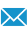 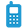 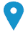 